Anmeldungin die BerufsschuleSchuleintritt am:				(wird von der Schule ausgefüllt)Schüler(in)AusbildungsdatenVorbildung (alle bisherigen Vorbildungen ankreuzen bzw. eintragen)Erziehungsberechtigte(r)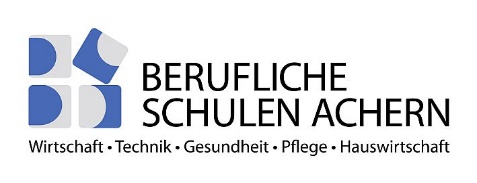 Jahnstraße 4, 77855 AchernTelefon: 07841 2024-0Fax: 07841 2024-4220E-Mail: info@bs-achern.deInternet: www.bs-achern.deName:Vorname:Vorname:Geburtsdatum:Geschlecht männl.  weibl.Geburtsort:Straße:PLZ Ort:OrtsteilKreisKreisTelefonE-MailE-MailAusbildungsbetrieb
(Vollständiger Name)Straße:PLZ Ort:Telefon:Telefax:Ausbildungsleiter:E-Mail:Ausbildungsberuf:Ausbildungsbeginn:Ausbildungsbeginn:Ausbildungsende:Umschulung: ja	 neinZuständige
Kammer:Hauptschulabschluss		Mittlere Reife		BerufskollegAbschluss Berufsvorbereitungsjahr		Realschule		1-jährig	(Berufskolleg I)		Abschluss Berufseinstiegsjahr		Werkrealschule		1-jährig	(Berufskolleg II)		Abschluss 1-jährige Berufsfachschule                   Gymnasium		2-jährig			............................................................	2-jährige Berufsfachschule		Fachhochschulreife	Berufsausbildung als			kaufmännisch		gewerblich		Fachgebundene Hochschulreife			hausw./landw./sozialpäd./sozialpfl.		Allgemeine Hochschulreife			Gesundheit und Pflege			Gymnasium							Berufl. Gymn.		Art:			Name:Vorname:Straße:PLZ Ort:Telefon privat:Telefon geschäftlich:  Vater	  Mutter			  Vater	  Mutter			  Vater	  Mutter			  Vater	  Mutter			  Vater	  Mutter			  Vater	  Mutter			  Vater	  Mutter			  Vater	  Mutter			Datum:			Unterschrift der/des Auszubildenden	Stempel und Unterschrift der Ausbildungsstätte